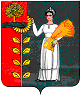 РОССИЙСКАЯ ФЕДЕРАЦИЯСОВЕТ ДЕПУТАТОВ СЕЛЬСКОГО ПОСЕЛЕНИЯ НОВОЧЕРКУТИНСКИЙ СЕЛЬСОВЕТДобринского муниципального района Липецкой области60-ая сессия I созываР Е Ш Е Н И Е04.03.2022                         с.Новочеркутино                         № 254 - рсО назначении публичных слушаний по проекту отчета «Об исполнении бюджета сельского поселения Новочеркутинский сельсовет Добринского муниципального района Липецкой области Российской Федерации за 2021год»      В соответствии со статьей 28 Федерального закона от 06. 10 2003 г. № 131-ФЗ «Об общих принципах организации местного самоуправления в Российской Федерации», Положением «О порядке организации и проведения публичных слушаний на территории сельского поселения Новочеркутинский сельсовет», принятое решением Совета депутатов сельского поселения Новочеркутинский сельсовет от 05.04.2018г. № 92-рс, руководствуясь Уставом сельского поселения Новочеркутинский сельсовет и учитывая решения постоянных комиссий,  Совет депутатов сельского поселения Новочеркутинский сельсовет РЕШИЛ:1.Назначить публичные слушания по проекту отчета «Об исполнении бюджета сельского поселения Новочеркутинский сельсовет Добринского муниципального района Липецкой области Российской Федерации за 2020год» на 30.03.2022 года в 11.00 часов. Место проведения -Новочеркутинский Дом Культуры.2.Настоящее решение вступает со дня его обнародования.Председатель  Совета депутатов сельского поселения Новочеркутинский сельсовет                                                         Н.А.Сошкина 